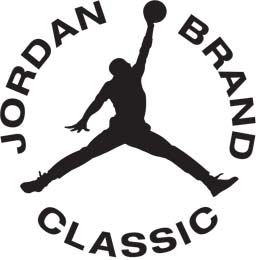 www.JordanBrandClassic.comTime Warner Cable Arena  Charlotte, NC  April 14, 2012FOR IMMEDIATE RELEASE2012 Jordan Brand Classic Regional Team AnnouncedTop prep stars from across North Carolina take the court on April 14CHARLOTTE, NC (February 23, 2012) – Jordan Brand, a division of NIKE, Inc., announced today the rosters for the Jordan Brand Classic’s Regional Game. The Regional Game will feature the top prep players from the state of North Carolina. The Jordan Brand Classic will take place at Time Warner Cable Arena on Saturday, April 14th.  Once again the Regional Game will consist of a highly talented roster as many of the players will head to top college programs across the country this fall to play basketball – including regional schools NC State, Charlotte, Wake Forest, UNC Asheville, and Clemson.The East Team will include Kadeem Allen (New Hanover/Wilmington, NC/Undecided), Jerome Hairston (Christ School/ Roanoke, VA /Towson), Montrezl Harrell (Hargrave Military Academy/ Tarboro, NC /Virginia Tech), Terry Henderson (Neuse Christian academy/Raleigh, NC/West Virginia), Sam Hughes (Greenfield School/ Battleboro, NC/UNC Asheville), Denzel Ingram (Chapel Hill/Chapel Hill, NC/Undecided), Madison Jones (Ravenscroft/Raleigh, NC/Undecided),Codi Miller-McIntyre (Hargrave Military Academy/ Charlotte, NC/Wake Forest), Aaron Rountree (Greenfield School/Wilson, NC/Wake Forest), Aaron Scales (American Basketball Institute/ Kernersville, NC/Undecided). The East Team will be coached by Scott McInness (Millbrook/Raleigh, NC) and Kirk Angel (New Hanover/Wilmington, NC).The West Team will feature Brandon Bolden (Quality Education Academy/ Sumter, SC/Georgetown), Montay Brandon (Wesleyan Academy/ Greensboro, NC/Florida State), Mike Brown (West Charlotte/Charlotte, NC/Western Carolina), Rashun Davis (Davidson Day/ Charlotte, NC/Radford), C.J. Ford (Westover/Fayetteville, NC/Murray State), Dajuan Graf (Berry Academy/Charlotte, NC/Florida Gulf Coast), Jarvis Haywood (Harding University/Charlotte, NC/Jacksonville), Peter Jurkin (United Faith Christian Academy/Charlotte, NC/Indiana), Shawn Lester (Mooresville/Mooresville, NC/Charlotte), Josh Smith (Olympic/Charlotte, NC/Clemson). The West Team will be coached by Freddy Johnson (Greensboro Day/Greensboro, NC) who recently set the all-time North Carolina record for wins with 822 victories during his 35 seasons at Greensboro Day. He will be assisted by Baronton Terry (West Charlotte/Charlotte, NC).The All-American Game of the Jordan Brand Classic will include many of the top-ranked ESPNU 100 prospects including Shabazz Muhammad (Las Vegas, NV/Undecided), Isaiah Austin (Arlington, TX/Baylor), Kyle Anderson (Fairview, NJ/UCLA) and Kaleb Tarczewski (Claremont, NH/Arizona). Continuing to prove to be a the stage of NEXT vs. NEXT, the Jordan Brand Classic alumni roster boasts some of basketball’s most recognizable names, including Chris Paul, Carmelo Anthony, LeBron James, Amar’e Stoudemire, Dwight Howard, Kevin Durant, Blake Griffin and Derrick Rose. This year’s tripleheader will begin with the International Game at 2:30 p.m. followed by the North Carolina Regional Game at 4:30 p.m., and the All-American Game at 7:00 p.m.  The All-American rosters can be found on www.JordanBrandClassic.com.   - more -2012 JBC Regional Team AnnouncementPg. 2Tickets for the Jordan Brand Classic are now on sale at all Ticketmaster locations, the Time Warner Cable box office, online at ticketmaster.com or by calling 1-800-745-3000.  For more information, please visit the official web site, www.JordanBrandClassic.com or follow the JBC on Twitter @JordanClassic and on Facebook, www.facebook.com/Jordanbrandclassic. About Jordan BrandJordan Brand, a division of NIKE, Inc., is a premium brand of athletic footwear, apparel and accessories inspired by the dynamic legacy, vision and direct involvement of Michael Jordan. The brand made its debut in 1997 and has grown into a complete collection of sport performance and lifestyle product. The Jordan Brand remains active in the community through its new corporate responsibility program WINGS for the Future, focusing on three unique community programs emphasizing Education, Sport and Creativity.  For more information on Jordan Brand, visit www.Jumpman23.com.# # #Media Contacts:
Kevin Foley, Position Sports 	KeJuan Wilkins, Jordan Brand 	Andrea McGavin, TWC Arena
P: 480-248-6645	P: 503-532-5862	P: 704-688-9059E: kevin.foley@positionsports.com	E: kejuan.wilkins@nike.com	E: amcgavin@bobcats.com 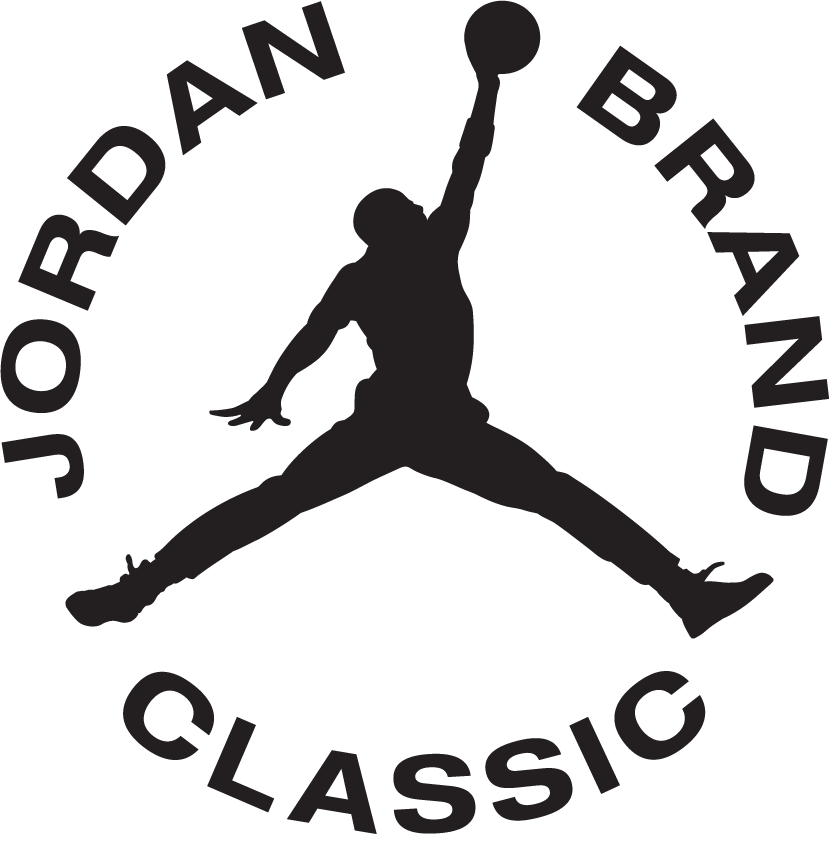 www.JordanBrandClassic.comTime Warner Cable Arena  Charlotte, NC  April 14, 20122012 Jordan Brand Regional GameAlphabetical RosterEast Team (Home)#	Name                      	Pos 	Hgt	Wgt	High School (School Location)	College5	Kadeem Allen	SG	6-3	170	New Hanover H.S. (Wilmington, NC)	Undecided1	Jerome Hairston	PG	6-2	175	Christ School (Arden, NC)	Towson24	Montrezl Harrell	PF	6-7	215	Hargrave Academy (Chatham, VA)	Virginia Tech25	Terry Henderson	SG	6-4	175	Neuse Christian Academy (Raleigh, NC)	West Virginia31	Sam Hughes	SG	6-5	205	Greenfield School (Wilson, NC)	UNC-Asheville11	Denzel Ingram	PG	5-10	160	Chapel Hill H.S. (Chapel Hill, NC)	Undecided12	Madison Jones	PG	6-1	165	Ravenscroft School (Raleigh, NC)	Undecided10	Codi Miller-Mclntyre	PG	6-2	170	Hargrave Military Academy (Chatham, VA)	Wake Forest33	Aaron Rountree	SF	6-8	190	Greenfield School (Wilson, NC)	Wake Forest42	Aaron Scales	 C	6-9	260	American Basketball Inst. (Charlotte, NC) 	Undecided	Coach: Scott Mclnnes (Millbrook H.S.)	Coach: Kirk Angel (New Hanover H.S.)West Team (Away)#	Name                      	Pos 	Hgt	Wgt	High School (School Location)	College32	Brandon Bolden	PF	6-8	185	Q.E. Academy (Winston-Salem, NC)	Georgetown5	Montay Brandon	SG	6-5	190	Wesleyan Academy (High Point, NC)	Florida State6	Mike Brown	SG	6-3	170	West Charlotte H.S. (Charlotte, NC)	Western Carolina10	Rashun Davis	PG	6-1	160	Davidson Day School (Davidson, NC)	Radford23	CJ Ford	PG	6-1	180	Westover H.S. (Fayetteville, NC)	Murray State11	Dajuan Graf	PG	6-2	170	Berry Academy (Charlotte, NC)	Florida G.C.4	Jarvis Haywood	SG	6-4	175	Harding H.S. (Charlotte, NC)	Jacksonville42	Peter Jurkin	 C	7-0	220	United Faith Christian (Charlotte, NC)	Indiana3	Shawn Lester	SF	6-3	175	Mooresville H.S. (Mooresville, NC)	UNC-Charlotte33	Josh Smith	 C	6-7	240	Olympic H.S. (Charlotte, NC)	Clemson	Coach: Freddy Johnson (Greensboro Day)	Coach: Baronton Terry (West Charlotte H.S.)